　　　　　　　　　　　　　マリンフェスタin竜洋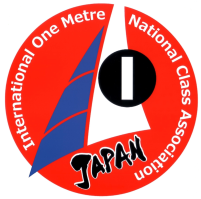 第２回遠鉄アシスト杯RCヨット競技会レ　ー　ス　公　示　　　　　　◎場　　所　静岡県磐田市竜洋Ｂ＆Ｇ海洋センター　しおさい湖		 http://www.ryuyo-kaiyopark.jp/facilities/?mode=detail&article=10◎期　　日　202１年4月25日（日）　◎主　　催　竜洋Ｂ＆Ｇ海洋センター・日本IOMクラス協会（IOM NCA Japan）◎適用規則　20２１～2４セーリング競技規則及び付則Ｅ、 帆走指示書 、および本レース公示を適用◎参加資格　日本ＩＯＭクラス協会または日本模型ヨット協会会員で当該クラスの計測証明を有する艇を使用する者◎参加費用　１,０００円　（申し込み後のキャンセル時は返金しません）◎スケジュール　　　09時００分～　　現地集合　受付、計測・使用バンド決定　計測証明書確認　　　　　　　　　　　　　10時００分　  　開会式　競技開始　　　　　　　　　　　　　15時００分　　  競技終了　表彰式◎参加申込　参加希望者は申込金1,000円を添えて下記まで申し込み下さい　　　　　　準備の都合上、当日の「飛び入り参加」はお断りさせていただきますので必ず申込期限までに申し込み下さい◎申込先　室川　広樹　ムロカワ　ヒロキ　murokawa813@katch.ne.jp   090-4084-6444　　　　　　〒444-0515　愛知県西尾市吉良町富好新田四縄37-2　　　　　　　　　　振込口座　ゆうちょ銀行：記号　１２１７０　番号　３００８８６４１　ムロカワ　ヒロキ　　　　　　　　　　他行からは　店名　二一八　（ニイチハチ）　店番　２１８　普通預金　口座番号　３００８８６４◎申込期限　202１年4月17日（土）必着のこと。準備の都合がありますのでご協力下さい◎参加登録　申込受け付け順にて登録する登録者には受付受理通知をお送りします◎使用電波　２７ＭＨｚ　ナローバンド対応（認定機種）０１～１２バンドを用意の事　　　　　　　　　４０ＭＨｚ　ナローバンド対応（認定機種）６１～７５バンドを用意の事　　　　　　　　　２．４ＧＨｚ　　　◎大会成立　大会参加数５艇以上、第１レース終了で成立とする◎レース委員長・プロテスト委員長・テクニカル委員長　　： 未定 　 当日発表◎表　　彰　遠鉄アシスト杯　第１位～３位　記念品◎その他	 4月24日～25日に開催する日本IOMクラス協会第10回競技会と同時開催となります三密の回避、マスク着用、手指消毒の励行等 うつさない・うつらない行動を心がけてください参加はすべて自己責任でお願いします昼食は各自で準備くださいキ  参加申込金　1,000円を同封または振込の上、参加を申し込みます。
私は「セーリング競技規則・付則Ｅ」および本大会を統制しているその他の全ての規則に従うことに同意します。署名：　　　　　　　　　　　　　　　　　　　　　　　　　　　　　　　　　　　　　　  【参加申込書】       　　　　　　　　 202１年　　　月　　　日　　　　　　　　　　　　　　　　　　  【参加申込書】       　　　　　　　　 202１年　　　月　　　日　　　　　　　　　　　　　　　　　　  【参加申込書】       　　　　　　　　 202１年　　　月　　　日　IOM NCA Japan 御中　IOM NCA Japan 御中艇体番号　　　:艇種名　　　　:艇体番号　　　:艇種名　　　　:ﾌﾘｶﾅ　　艇体番号　　　:艇種名　　　　:艇体番号　　　:艇種名　　　　:氏　名　　　　：メールアドレス：セール番号　  :セール番号　  :住　所　　　　　　　　　　　　　　　　使用セールメーカー: 電　話　（必須）　　　　　　　　　 電　話　（必須）　　　　　　　　　　使用バンド　　　　　２７ＧＨｚ　　４０ＧＨｚ　　２.４ＧＨｚ（○で囲んでください）　使用バンド　　　　　２７ＧＨｚ　　４０ＧＨｚ　　２.４ＧＨｚ（○で囲んでください）　使用バンド　　　　　２７ＧＨｚ　　４０ＧＨｚ　　２.４ＧＨｚ（○で囲んでください）